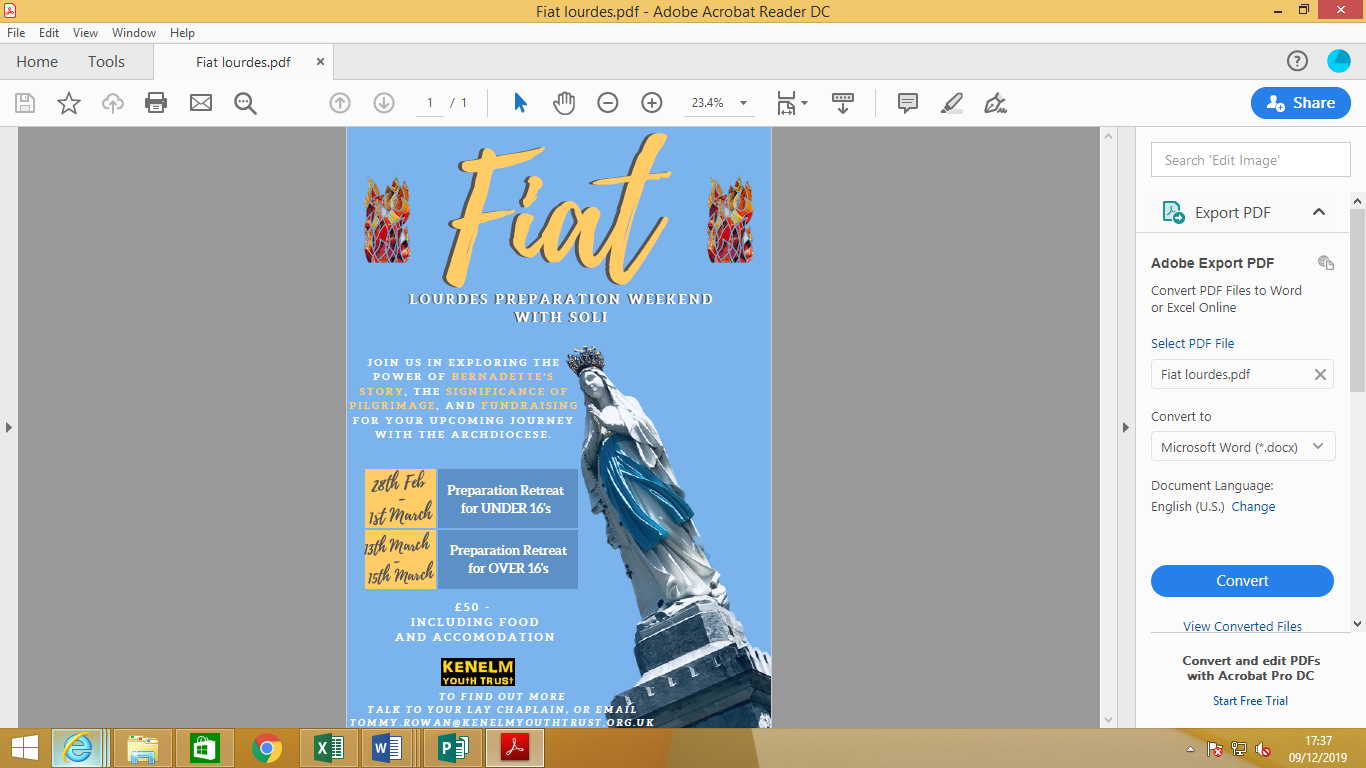 Venue: Soli Centre for youth ministry, New Road, Alton, Stoke-on-Trent, ST10 4AFDates: (Please tick appropriate date) Under 16s weekend- Friday 28th February til Sunday 1st March 2020  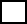 Over 16s weekend- Friday 13th March til Sunday 15th March 2020        Start Time:  Arrivals from 5.30pm on the Friday             End Time: Departures at 2.30pm on the SundayCost: £50 (Includes food and accommodation)Personal and Contact Information (to be completed by Parent/Guardian) Participant Name: ___________________________________ Date of Birth: ____________________ Home Address (incl. Postcode): ___________________________________________________________ _____________________________________________________________________________________Parent/Guardian Name: _________________________________________________________________ Address (if different from above): __________________________________________________________ _____________________________________________________________________________________ Email Address: _______________________________________________________________________ Contact phone Number:_______________________________________________________ Additional Emergency Contact Information Name: ___________________________ Relationship to participant: ___________________________ Contact phone Number:_______________________________________________________Medical Information Name of GP: __________________________ Telephone Number: _____________________________ Address: _____________________________________________________________________________ _____________________________________________________________________________________ Does the participant suffer from asthma, allergies, diabetes, epilepsy or and other medical problem that may affect normal activity? Please give details of condition & treatment:_____________________________________________________________________________________ ____________________________________________________________________________________Parental/Guardian Consent Form Permission & Consent (to be completed by Parent/Guardian) I give permission for ___________________________________ to participate in Lourdes preparation weekend. Please tick the relevant statements:I give consent for my child’s photo to be used for promotion on Kenelm Youth Trust’s social media I give consent for my child’s photo to be used for to promote and advertise Kenelm Youth Trust events.I give consent for video to be taken and to be used in promotion and advertising I give permission for my contact details to be used by Kenelm Youth Trust to keep me updated with events and news. I would prefer for you not to contact me about future events that may be of interest.In the event that I cannot be contacted by ordinary means, I give my permission & consent for ____________________________________ to receive any necessary medical treatment and authorise the group leader/person in charge to sign any documents required by the hospital authorities. Signature of Parent/Guardian: _____________________________ Date: ________________________ Signature of Child for photography/video consent as described above: _____________________________Please return this form totommy.rowan@kenelmyouthtrust.org.uk    or c/o Alton Castle,
Castle Hill Road
Alton, 
Stoke-on-Trent 
ST10 4TTBooking forms to be returned by Friday 21st February 2020